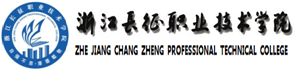 电子商务专业（单独考试  商业类）2024年高职提前招生综合素质测评大纲一、测评目标坚持“公平竞争、公正选拔、公开程序、综合评价、择优录取”的原则，做到测评方法科学适用、组织严密规范。主要考查考生的人文、思想道德素质和心理素质，测评考生的知识掌握程度、学习能力和电子商务专业的综合技能等。具体测评内容包括以下几个方面：    （一）阅读理解能力测查报考者理解片段阅读的观点和观念的能力，能准确地判断作者的态度、意图和目的，能够理解一段话的中心思想和主旨。    （二）判断推理能力测查考生对各种事物关系的分析推理能力，涉及对图形、语词概念和文字材料的理解、比较、组合、演绎和归纳等。常见的题型有：图形推理、定义判断、类比推理、逻辑判断等。    （三）语言表达能力测查考生清楚地表达自己的思想、观点，以及分析、解释、叙述事情的能力。    （四）电子商务岗位潜力测查考生对互联网行业、电子商务专业及相关岗位的认知程度，要求能了解近期互联网行业基本形势，对浙江省的互联网企业环境有所了解，具备一定的网络营销思维和意识。（五）电子商务专业兴趣    测查考生与专业相适应的兴趣与潜力。二、测评内容（一）阅读理解能力（占20%）  1.测评考生的片段阅读能力。  2.测评考生的主旨概括能力。  3.测评考生的查找信息和细节的能力。 （二）判断推理能力（占20%）1.测评考生的理解和比较能力。  2.测评考生的演绎和归纳能力。  3.测评考生的图形推理能力。  4.测评考生的数字推理能力。5.测评考生的定义判断和类比推理能力。（三）语言表达能力（占15%）   1.测评考生的观点、意图、目的表达能力。   2.测评考生的语言组织能力。（四）电子商务岗位潜力（占20%）    1.测评考生对目前电子商务行业形势的了解程度。    2.通过对涉及社会生活及电子商务职业相关的案例或者问题进行判断、分析，测评考生在职业情景中的理解能力、分析能力、判断能力。（五）其他与电子商务专业学习相关的能力要求（占25%）1.诚信意识在为人处事中具备较强的诚信意识，以适应未来电子商务行业专业岗位的要求。2.创新意识能够用创新的方式与方法解决日常社会生活中的问题,有自己独立的思考，能提出自己的见解。3.职业生涯规划测评（1）自我分析：如职业兴趣－喜欢干什么、职业价值观－最看重什么、职业能力－能够干什么、性格特征－适合干什么、胜任能力－优劣势是什么。（2）职业分析：对职业选择的相关外部环境进行较为系统的分析。如家庭环境分析、社会环境分析、职业环境分析。（3）职业定位 ：如将来从事××职业、进入××类型的组织、具体路径（你想要考取的职业资格证书）等。